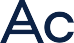 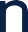 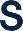 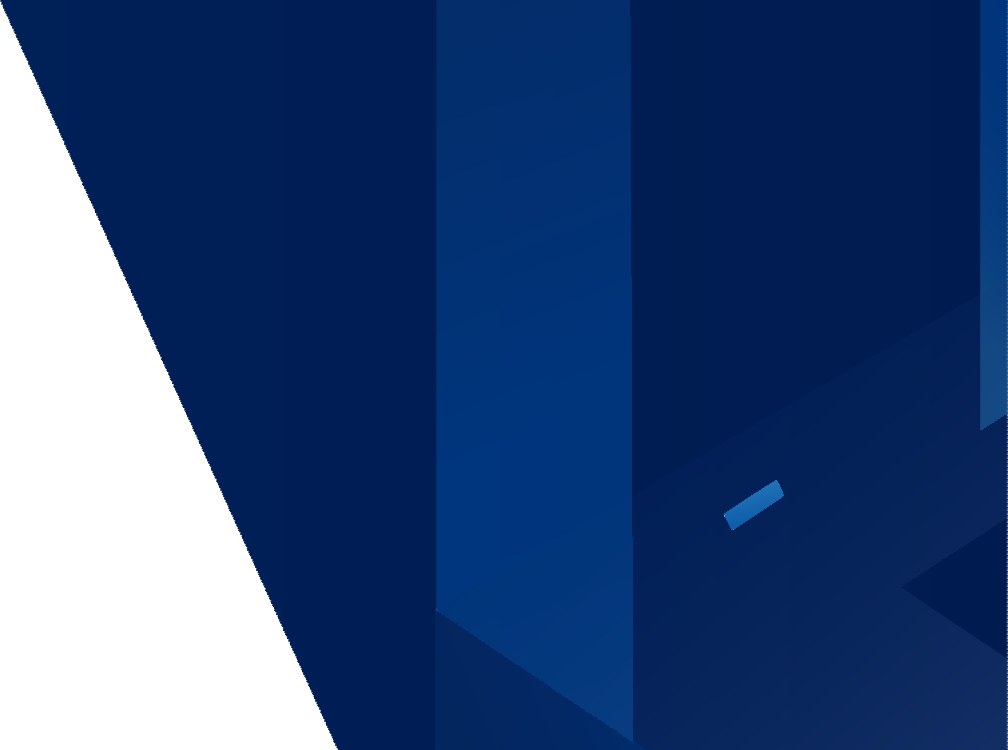 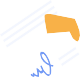 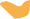 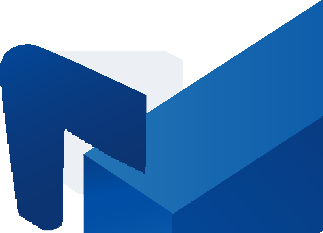 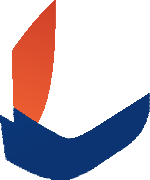 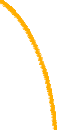 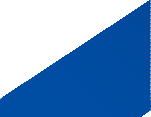 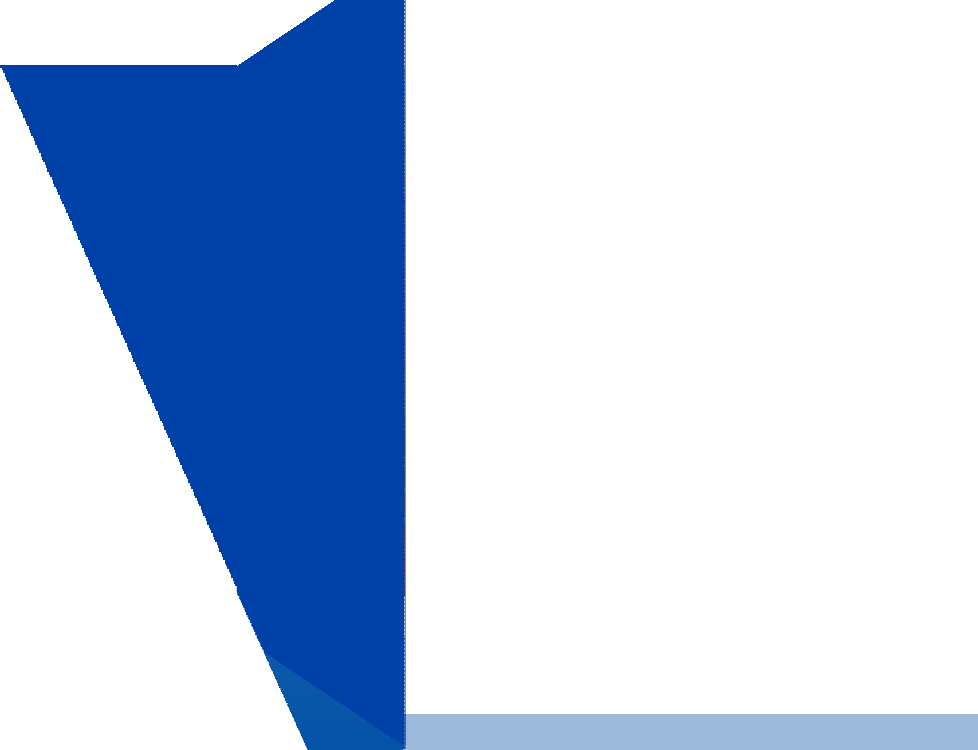 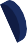 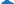 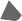 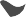 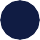 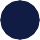 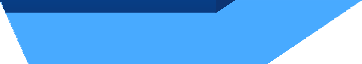 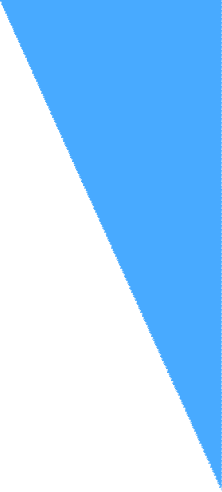 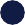 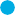 Cybersecurity Assessment QuestionnaireThis comprehensive tool covers the key questions needed to accurately assess an organization’s cybersecurity postureFUNCTION AND CATEGORY UNIQUE IDENTIFIERSBest Practice ResponsesDon’t forget that Acronis offers the Full Assessment Questionnaire with Answers, which features regularly updatedbest practice answers for each of these NIST-based questions.Learn more at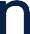 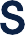 www.acronis.comCopyright © 2002–2020 Acronis International GmbH. All rights reserved. Acronis and the Acronis logo are trademarks of Acronis International GmbH in the United States and/or other countries. All other trademarks or registered trademarks are the property of their respective owners. Technical changes and Differences from the illustrations are reserved; errors are excepted. 2020-05IDENTIFYIDENTIFYIDENTIFYQQA1Do you have visibility of all connected users, devices, data and services across your network? ID.AM2Is your approach to cybersecurity correctly aligned with the needs and objectives of your organization, taking into account regulatory and legal requirements? ID.DE and ID.GV3Are you regularly performing risk assessments to measure your threat exposure (including those from your supply chain, users, business partners and customers)? ID.RA. ID.RM ID.SE4Are you correctly insured against any damage or loss from cybersecurity incidents, including employee negligence or insider threats? ID.RM5Is your organization compliant with the industry's and/or region's cybersecurity operational requirements, as appropriate? (e.g. HIPAA, PCI, GDPR) ID.GVPROTECTPROTECTPROTECTQQA6Do you centrally manage and monitor all user accounts and login events on your network? PR.AC7Can you monitor and manage all file permissions on your network to ensure that data sets are only accessed by active and authorized users? PR.AC8Do you prohibit account sharing across all services and users as part of your information security policy? PR.AC9Do you control and monitor what applications your users are allowed to install and use? PR.AC10Do you enforce best security practices, such as unique complex passwords, multi-factorauthentication, and where advisable, single sign- on to users? PR.AC11Do you have an up-to-date inventory of allthird-party applications running on your system, including their patch level? PR.AC12Do you allow IoT devices such as digital assistants, smart white goods etc. to connect to your network? PR AC13Do you prevent users from connecting non- authorized devices to your network (physically or wirelessly)? PR.AC14Have you renamed or disabled default accounts and passwords for all devices, services and software, including IoT devices (e.g. smart white goods, wearables, digital assistants, etc.)? PR.AC15Do you allow "Bring Your Own Device" (BYOD) at your organization and if so, do you have an up-to- date policy to manage and control their access to your services and data? PR.AC16Do you allow users to access your network remotely (e.g. from home or while travelling),  and are you confident the connection is properly authenticated, encrypted, and tracked? PR.AC17Can you remotely access, configure, audit, track and securely wipe any devices you allow on your network, even when they are outside of your network? PR.AC18If you provide guest access to your networks, do you provide segregation from your critical systems and sensitive data? PR. AC19If you are storing any data in the cloud (e.g. AWS, Google, Office 365, etc.), have you used all available tools and best practices to harden its security? PR.AC, PR.DS20Do you track all systems, services, users, and contact lists to ensure anything unwanted or expired is deactivated or disabled? PR.AC, PR.DS21Are all users given regular cybersecurity awareness information and training, covering how to avoid the latest threats (e.g. malvertising, cryptomining, phishing, social engineering, and ransomware techniques)? PR.AT22Do you perform regular staff testing to identify poor security practices (e.g. simulated phishing attacks)? PR.AT23Do you encrypt all sensitive traffic? PR.DS24Do you encrypt all sensitive data? PR.DS25Do you have a reliable and regularly-tested backup and restore strategy for all important data and systems, with appropriate duplication and diversity of storage? PR.DS26Do you monitor all data leaving your devices and networks to prevent unwanted leaks (e.g. being copied to USB sticks)? PR.DS27Are all devices and storage media properly encrypted and secured against unwanted access or theft? PR.DS28Have you properly documented and regulated which users require access to which systems, data and other services (following the principle of least privilege)? PR.IP29Have you accurately documented your security procedures and policies and involved all the appropriate parties, including external business partners and the supply chain? PR.IP30Do you track that all Operating System, device firmware, software and security patches are up-to-date and automatically updated where appropriate? PR.MA31Do you have fully operational, correctly configured, patched and updated firewalls on your endpoint devices and at your network perimeter? PR.PT32Do you have up-to-date, good quality malware protection installed, active and updated on all devices that access your network? PR.PT33Is your email traffic being scanned to remove any malware, spam, phishing attacks, and other unwanted content? PR.PT34Is your web traffic being scanned to detect and block malicious, fraudulent, distracting or unwanted traffic? PR.PT35Are you regularly scanning all the data on your network, including backups and archives, to ensure it is not harboring malware and has not been tampered with? PR.PT PR.DS36Do you have systems in place to ensure that all external services you provide (including websites, web applications and databases, remote login systems, etc.) are resilient to traffic spikes and distributed denial-of-service (DDoS) attacks?PR.PT37Do you monitor for insider threats, such as analyzing user activity to spot any anomalous behavior (e.g. logging in from an unusual location, accessing unauthorized files, etc.)? PR.PT38Do you ensure regular penetration tests, including vulnerability scans, are performed across all your systems, networks, and services (including third- party and cloud-based services)? PR.PT39Do you employ a defence-in-depth approach to cybersecurity, e.g. multiple layers of securitycontrols throughout your network and services?PR.PT40Are you aware of any systems or devices in your environment that cannot be patched or updated? PR.PTDETECTDETECTDETECTQQA41Have you an automated alert system to inform key IT personnel of unwanted behavior or activity on the network? DE.AE42Do you regularly review the output from your security systems - anti-malware, firewall, IDS, traffic filters, etc. - to spot unwanted behaviors or activity on the network? DE.CM43Are your security monitoring systems correctly configured to produce accurate, informative and easily accessible logs? DE.DP44Do you secure your logs (using encryption, archiving, reliable backups, tamper prevention) as well as monitoring their access? DE.DPRESPONDRESPONDRESPONDQQA45Do you regularly test your incident response plan to ensure that it's not only up-to-date and effective at mitigating dangers, but that it is also easily understood and actioned by all parties? RS.AN RS.IM RS.MI46Does your incident response plan include coordinating with your business partners, users, customers and where necessary law enforcement? RS.CO47Have you created and maintained a comprehensive incident response plan to help guide your action during an unwanted cybersecurity event? RS.RPRECOVERRECOVERRECOVERQQA48Should a cybersecurity event take place, can you ensure that any restoration processes are properly coordinated with affected partners, users, customers and law enforcement? RC.CO49Does your incident response policy include a post-mortem plan so that you can learn from a cybersecurity event and incorporate any lessons learned? RC IM50Do you regularly test that you are able to quickly repair or restore any data, devices or services that may have been compromised by a cybersecurity event? RC.RPFunction Unique IdentifierFunctionCategory Unique IdentifierCategoryIDIdentifyID.AMAsset ManagementIDIdentifyID.BEBusiness EnvironmentIDIdentifyID.GVGovernanceIDIdentifyID.RARisk AssessmentIDIdentifyID.RMRisk Management StrategyPRProtectPR.ACAccess ControlPRProtectPR.ATAwareness and TrainingPRProtectPR.DSData SecurityPRProtectPR.IPInformation Protection Processes and ProceduresPRProtectPR.MAMaintenancePRProtectPR.PTProtective TechnologyDEDetectDE.AEAnomalies and EventsDEDetectDE.CMSecurity Continuous MonitoringDEDetectDE.DPDetection ProcessesRSRespondRS.RPResponse PlanningRSRespondRS.COCommunicationsRSRespondRS.ANAnalysisRSRespondRS.MIMitigationRSRespondRS.IMImprovementsRCRecoverRC.RPRecovery PlanningRCRecoverRC.IMImprovementsRCRecoverRC.COCommunications